KARAYOLU TRAFİK VE YOL GÜVENLİĞİ DERNEĞİ(06.082.026)İLK OKUL(2 VE 4.SINIFLAR İÇİN )TRAFİK,TE  ÇOCUKLARIN  GÜVENLİĞİ EĞİTİMİ ULUSAL PROJESİ  MURACAAT FORMU                                                     TRAFİK VE YOL GÜVENLİĞİNDE…!                        KALİTELİ SÜRÜCÜ, KALİTELİ YOL, KALİTELİ DENETİM..!İhsan MEMİŞ (KTYG Genel Başkanı)  (Ankara adli yargı trafik bilirkişisi ,  Yollar Türk Milli Komitesi üyesi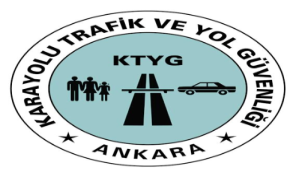 1-İLK OKULUN  ADI2-AÇIK ADRESİ, 3-2.SINIF ÖĞRENCİ SAYISI4-4.SINIF ÖĞRENCİ SAYSI SABAHÇI VE ÖĞLENCİ  DURUMU5-SALONDA PROJEKSİYON, BİLGİSAYAR, SES DÜZENİ VE EKRAN DURUMU ?                                           SALON KAPASİTESİ:…………6-YETKİLİ  KİŞİLERİN ADI VE CEP TLF İLE   E- POSTALARI (İKİ KİŞİ)1.…………………………………………………………………..2…………………………………………………………………..          ÖNEMLİ HATIRLATMALARMURACAATTAN ÖNCE www.trafik.org.tr, yi inceleyiniz.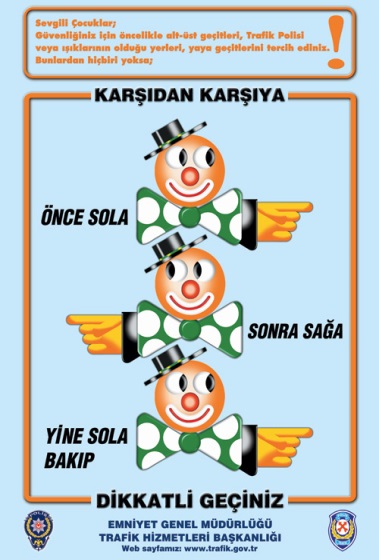 1)MURACAAT FORMUNU  bilgisayardan tam ve doğru olarak doldurup aşağıdaki E-posta adresine göndermeniz gerekmektedir.  Formu  lütfen el ile doldurmayınız. Gün ve tarih okul ile birlikte belirlenir.2-TRAFİK EĞİTİMİ ÜCRETSİZDİR. Ancak; özel olarak istenmesi halinde  eğitimden öncesi ve sonrası  ilk okul 4.sınıflar   için  ÖLÇME VE DEĞERLENDİRME  yapılır. Buna makbuzla ücret alınır.  Okul, aile ve  çevre seviyesi bu raporla ölçülür. 3)Hocalarımızın (kadın/erkek) zaman kaybını önlemek ve pandemiden korunmak için (geliş ve gidiş) okul imkanları veya taksi ile  ULAŞIM OKULLAR tarafından sağlanır (2 kişi ve  bazı  eğitim  malzemeli olarak ) ,4) Tüm eğitim faaliyetlerimiz yıl sonunda MEB, EGM, DSÖ  yazı ile bildirilir. Derneğimiz trafik ve yol güvenliğinde  Türkiye de Türk Patent Enstitüsünden MARKA  tescili yaptıran tek STK. dur.5-Trafik eğitiminin önemini vurgulamak için resim çekilebilir ve kameraya alınarak okulların kendi web sitelerine konur.6-Ankara dışından talep halinde yol ve iaşe giderleri talep eden kuruluşa aittir.7)MURACAAT/İLETİŞİM/YAZIŞMA ADRESİ E-POSTA turkiyetrafik@gmail.com     Web site:  www.trafik.org.trMeşrutiyet Cad. 10/66    7.kat -Kızılay-Ankara